Severin KA 5995NÁVOD NA OBSLUHUVážený zákazník, ďakujeme Vám za zakúpenie nášho produktu. Tento návod spolu so záručným listom, dokladom a podľa možností aj s obalom a vnútorným obsahom obalu dobre uschovajte.Všeobecné ustanovenia:- Pred prvým uvedením do prevádzky si pozorne prečítajte návod na obsluhu, prezrite si obrázky a návod si uschovajte pre budúce použitie. Inštrukcie v návode považujte za súčasť spotrebiča a postúpte je akémukoľvek ďalšiemu užívateľovi spotrebiča.- Skontrolujte, či údaj na typovom štítku zodpovedá napätiu vo vašej elektrickej zásuvke. Vidlicu napájacieho prívodu je nutné pripojiť iba do zásuvky elektrickej inštalácie, ktorá zodpovedá príslušným normám.- Tento spotrebič nesmú používať deti. Udržujte spotrebič a jeho prívod mimo dosahu detí.- Spotrebič môžu používať osoby so zníženými fyzickými, zmyslovými alebo mentálnymi schopnosťami alebo nedostatkom skúseností a znalostí, pokiaľ sú pod dozorom alebo boli poučené o používaní spotrebiča bezpečným spôsobom a rozumejú prípadným nebezpečenstvám.- Deti sa so spotrebičom nesmú hrať.- Pred výmenou príslušenstva alebo prístupných častí, ktoré sa pri používaní pohybujú, pred montážou a demontážou, pred plnením nádržky na vodu, pred čistením alebo údržbou, pred premiestnením, ak ho nechávate bez dozoru alebo po ukončení práce, spotrebič vypnite a odpojte od el. siete vytiahnutím vidlice napájacieho prívodu z el. zásuvky!- Pred odnímaním prístupných častí, pred údržbou a manipuláciou nechajte spotrebič a všetky jeho časti najprv vychladnúť.- POZOR: Spotrebič nie je určený pre činnosť prostredníctvom vonkajšieho časového spínača, diaľkového ovládania alebo akékoľvek iné súčasti, ktorá spína spotrebič automaticky, pretože existuje nebezpečenstvo vzniku požiaru, ak by bol spotrebič zakrytý alebo nesprávne umiestnený v okamihu uvedenej spotrebiča do činnosti.- UPOZORNENIE - Niektoré časti tohto zariadenia sa môžu stať veľmi horúcimi a spôsobiť popálenie. Spotrebič produkuje počas prevádzky horúcu vodu a horúcu paru pod tlakom. Zvláštna pozornosť musí byť venovaná prítomnosti detí a hendikepovaných ľudí.- POZOR, HORÚCA PARA - pri používaní parnej trysky dbajte na zvýšenú opatrnosť a nedotýkajte sa jej, kým nevychladne. Buďte si vedomí toho, že pri použití môže krátko vytrysknúť horúca voda. Nedotýkajte sa pri používaní kovové časti trysky, pre nastavovanie používajte iba zodpovedajúcu časť krytky parnej trysky A4.- Z hygienických dôvodov parnú trysku vyčistite prepláchnutím po každom použití. Po jej vychladnutí odstráňte vonkajšiu časť (trubičku) a opláchnite ju vlažnou vodou.- Ak je spotrebič v činnosti, zabráňte v kontakte s ním domácim zvieratám, rastlinám a hmyzu.- Vidlicu napájacieho prívodu nezasúvajte do el. zásuvky a nevyťahujte z el. zásuvky mokrými rukami a ťahaním za napájací prívod!- Pri manipulácii postupujte tak, aby nedošlo k poraneniu (napr. Vriacou vodou, parou).- Spotrebič ani jeho kábel nikdy neponárajte do vody (ani čiastočne).- Spotrebič neprenášajte pokiaľ je v nádržke voda! Hrozí rozliatiu vody do vnútorných súčastí.- Spotrebič pripojený k el. sieti nenechávajte bez dozoru a kontrolujte ho po celý čas prípravy kávy!- Spotrebič prenášajte iba uchopením za vonkajší plášť.- Spotrebič ponechajte zo všetkých strán aspoň 15 cm voľný priestor pre zaistenie riadnej cirkulácie vzduchu.- Nevystavujte spotrebič teplote nižšej 4 ° C, zamrznutie zvyškovej vody vo vnútorných častiach by mohlo zapríčiniť poškodenie spotrebiča.- Tento spotrebič vrátane jeho príslušenstva používajte iba na účel, na ktorý je určený tak, ako je popísané v tomto návode. Spotrebič nikdy nepoužívajte na žiadny iný účel.- Prípadné texty v cudzom jazyku a obrázky uvedené na obaloch, alebo výrobku, sú preložené a vysvetlené na konci tejto jazykovej mutácie.- VAROVANIE: Pri nesprávnom používaní prístroja, ktoré nie je v súlade s návodom na obsluhu, existuje riziko poranenia.- Výrobca nezodpovedá za škody spôsobené nesprávnym používaním spotrebiča (napr. Popálenie, obarenie, požiar) a nie je povinný poskytnúť záruku na spotrebič v prípade nedodržania zhora uvedených bezpečnostných upozorneníPOUŽÍVANIE SPOTREBIČA:- Spotrebič je určený len pre použitie v domácnostiach a na podobné účely (v obchodoch, kanceláriách a podobných pracoviskách, v hoteloch, moteloch a iných obytných prostrediach, v podnikoch zaisťujúcich nocľah s raňajkami)! Nie je určený pre komerčné použitie!- Ak nebudete spotrebič dlhšiu dobu používať, nenechávajte v nádržke vodu! Ak je vaša frekvencia prípravy kávy nízka, pravidelne obmieňajte vodu, aby bola vždy čerstvá (najlepšie každý deň).- Vždy používajte iba chladnú (vlažnou) čistú vodu! Nikdy nepoužívajte horúcu vodu alebo iné tekutiny - mohli by spôsobiť poškodenie spotrebiča.- Funkciu horúcej vody nepoužívajte v jednom časovom úseku dlhšie ako po vyčerpaní jedného zásobníka vody.- Spotrebič používajte iba v pracovnej polohe na rovných a stabilných miestach, kde nehrozí jeho prevrhnutie aj dostatočnej vzdialenosti od tepelných zdrojov (napr. Kachle, sporák, varič, rúra, gril), horľavých predmetov (napr. Záclony, závesy atď.) A vlhkých povrchov (napr. drezy, umývadlá atď.).- Neklaďte spotrebič v blízkosti predmetov alebo pod predmetmi, ktoré sa môžu poškodiť parou, napríklad steny, kuchynské skrinky, príborníky, obrazy, záclony unikajúca para by ich mohla poškodiť.- Nepoužívajte spotrebič v prostredí nasýtenom výbušnými alebo horľavými parami.- Pred zapnutím spotrebiča sa uistite, že hladina vody v nádržke je medzi značkami MIN a MAX.NAPÁJACÍ KÁBEL:- Ak je napájací prívod spotrebiča poškodený, musí byť nahradený výrobcom, jeho servisným technikom alebo podobne kvalifikovanou osobou, aby sa tak zabránilo vzniku nebezpečnej situácie.- Nikdy nepoužívajte spotrebič, ak má poškodený napájací kábel alebo vidlicu, ak nepracuje správne, spadol na zem a poškodil sa alebo spadol do vody. V takomto prípade odneste spotrebič do špecializovaného servisu, aby preverili jeho bezpečnosť a správnej funkcie.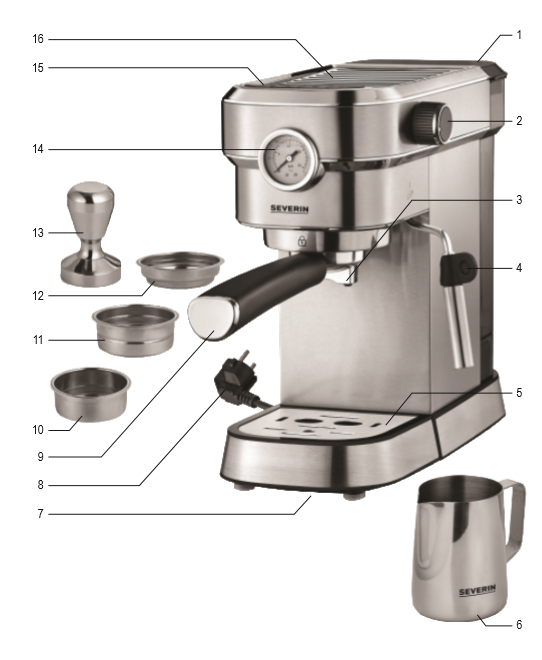 - Pravidelne kontrolujte stav napájacieho kábla spotrebiča.- Napájací kábel nikdy neukladajte na horúce plochy, ani ho nenechávajte visieť cez okraj stola alebo pracovnej dosky. Zavádzaním alebo zaťahaním za kábel napr. Deťmi môže dôjsť k prevrhnutiu či stiahnutie spotrebiča a následne k vážnemu zraneniu!- Napájací kábel nesmie byť poškodený ostrými alebo horúcimi predmetmi, otvoreným plameňom, nesmie sa ponoriť do vody ani ohýbať cez ostré hrany.- V prípade opodstatnenej potreby použitia predlžovacieho kábla je nutné, aby nebol poškodený a vyhovoval platným normám.popis1. Nádrž na vodu (odnímateľná)2. Otočný ovládací gombík pre paru / horúcu vodu3. Výtokový otvor kávy4. Parná trubica5. Odnímateľná odkvapkávania miska6. Nádoba na mlieko7. Dátový štítok8. Sieťový kábel so zástrčkou9. Držiak filtra10. príslušenstvo pre filtráciu 1 šálky11. príslušenstvo pre filtráciu 2 šálky12. príslušenstvo pre pôdy13. Presovač kávy14. Tlakomer15. Funkčné tlačidlá: para 1 šálka 2 šálky on / off16. výhrevná doskaPred prvým použitím spotrebiča∙ Vyberte spotrebič z krabice a zlikvidujte všetok obalový materiál. Neodstraňujte bezpečnostné štítky. ∙ Vyčistite všetky vyberateľné prvky, ako je popísané v odseku Údržba a čistenie. ∙ Naplňte nádrž na vodu (pozri príprava kávy Espresso). ∙ Nastavte podľa tvrdosti vody, ako je popísané v časti Nastavenie stupňa tvrdosti vody. ∙ Pred prvou prípravou kávy espresso vypláchnite celý okruh zasunutím 2-3 veľkých šálok vody podľa pokynov na prípravu kávy espresso, ale bez pridania kávy. ∙ Táto operácia musí byť vykonaná tiež, ak zariadenie nebolo dlhšiu dobu používané. ∙ Pred zapnutím spotrebiča skontrolujte, či je ovládací gombík v polohe. Inak blikajú všetky kontrolky funkčných tlačidiel a prístroj nie je možné použiť.PrípravatlakomerIntegrovaný manometer ukazuje aktuálny tlak počas prípravy kávy espresso. Tento tlak závisí na tom, ako veľmi bol kávový prášok stlačený tamperom a na množstvo použitého kávového prášku. Pre množstvo kávy asi 25-30 ml musí byť doba prípravy asi 25-30 sekúnd pri tlaku asi 9 bar. Podľa osobného vkusu môže byť infúzna tlak upravený zmenou množstva kávového prášku a tlaku vyvolaného sabotážou.predhrievanie šálokAk chcete si kávu vychutnať najlepšie, odporúčame predhriať šálky. Opláchnite šálky horúcou vodou alebo ich umiestnite na teplejšie polici.Príprava kávy espresso∙ Vyberte nádržku na vodu, otvorte veko a naplňte čerstvou vodou pri dodržaní minimálnych a maximálnych zobrazených značiek min / max.∙ Skontrolujte, či je ovládací gombík v polohe.Použitie kávového prášku: ∙ Vložte filtračnú vložku pre jednu alebo dve šálky na držiak filtra.∙ Vložte filtračnú vložku do požadovaného množstva kávového prášku. Naše odporúčanie je 7,5 g na šálku. ∙ Pomocou lisu stlačte kávu rovnomerne a kompaktne pod tlakom asi 15 kg.∙ Tip: Po stlačení musí byť stlačený povrch približne 2 mm pod vnútornou hranou držiaka filtra. ∙ Odstráňte prebytočný kávový prášok z okraja držiaka filtra.Použitie podov: ∙ Vložte filtračnú vložku do držiaka filtra.∙ Vložte pod. ∙ Vložte držiak filtra tak, aby držadlo smerovalo doľava na výstupný otvor pre kávu. Držiak filtra zaistite otočením držadla doprava a zaistite ho pod symbolom.∙ Umiestnite jednu alebo dve šálky na polici odkvapkávacej misky pod otváracia otvor.∙ Stlačením tlačidla zapnite spotrebič. Symboly hrnčeka začnú pomaly blikať, kým sa zariadenie predhreje.∙ Keď symboly pohárov zostanú svietiť nepretržitým svetlom, môžete začať proces varenia piva stlačením tlačidla alebo. ∙ Po dokončení vyberte šálku alebo šálky a vypnite spotrebič.∙ Počkajte, až sa držiak filtra vychladne, potom ho vyberte a umyte ho, ako je popísané v časti Údržba a čistenie.∙ Ak chcete zabrániť pretečeniu, vyprázdnite odkvapkávaciu misku včas, pričom červený indikátor plávajúca hladiny udržujte pod kontrolou.Príprava cappuccina∙ Pripravte espresso najprv podľa pokynov na prípravu espressa.∙ Naplňte tepelne kanvičku asi 100 ml. čerstvého mlieka, chladného z chladničky.∙ Aby ste zabránili rozstrekovaniu počas napeňovanie mlieka, naplňte džbán na polovicu jeho kapacity. ∙ Stlačte. Počas predhrievanie zariadenie tlačidlo bliká.∙ Ak tlačidlo svieti nepretržite, vložte nádobu na mlieko pod parnú trysku na mlieko tak, aby sa dno parnej trysky len trochu namočil do mlieka.∙ Otočte multifunkčný gombík do polohy. Teraz je parná tryska otvorená.∙ Pohnite kanvičkou krúživým pohybom po dobu asi 40-45 sekúnd.∙ Ak ste mlieko dostatočne napenila, otočte spínač späť na symbol kávy espresso.∙ Lyžičkou rozprestrite mliečnu penu na espresso. Ideálny pomer by mal byť 1/3 espressa, 1/3 mlieka a 1/3 mliečnej peny.Prívod horúcej vody∙ Vytiahnite nádrž na vodu, otvorte veko a naplňte čerstvou vodou pri dodržaní minimálnych a maximálnych zobrazených značiek min / max.∙ Stlačením zapnite spotrebič.∙ Ak tlačidlá a stále svieti, umiestnite pod parnú trysku vhodnú nádobu.∙ Otočte ovládací gombík do polohy.∙ Po vypustení horúcej vody otočte ovládací gombík späť do polohy.Zmena predvolených nastavení∙ Zariadenie má rôzne funkcie, ktoré možno zmeniť nasledovne:∙ Zapnite spotrebič a počkajte, kým nepretržite nesvieti symboly pre šálky.∙ Stlačením tlačidla na 10 sekúnd prejdete do režimu Upraviť predvolené. Všetky tri tlačidlá striedavo blikajú.∙ Zmeňte predvolené nastavenia, ako je popísané nižšie.∙ Pokiaľ po dobu 15 sekúnd nezaznamenáte žiadny príkaz, prístroj sa vráti do režimu "Stroj pripravený". ∙ Ak chcete obnoviť predvolené nastavenie rôznych funkcií (tvrdosť vody, automatické vypnutie, teplota, množstvo), stlačte súčasne tlačidlá a; držte je na tri sekundy. Tlačidlá a začnú blikať a budete počuť dve pípnutia. Zariadenie sa vypne.Nastavenie stupňa tvrdosti vodyZariadenie signalizuje potrebu odstránenie vodného kameňa. V závislosti na kvalite vody (obsah vápenca) tlačidlo bliká po 600, 500 (predvolené nastavenie) alebo 400 úplných cykloch. ∙ Pre zaistenie správnej funkcie signálu eliminácia musíte nastaviť tvrdosť vody vo vašej oblasti. ∙ Úroveň tvrdosti vody možno nastaviť pre čerstvú, stredné alebo tvrdú vodu. ∙ Vstúpte do režimu Upraviť predvolené (pozri Zmena východiskového nastavenia). ∙ Krátkym stlačením otvorte režim "tvrdosť vody". ∙ Stlačením jedného z nasledujúcich tlačidiel na 3 sekundy nastavte požadovanú tvrdosť vody: ∙: Sladká (<8,4 ° dH) ∙: Stredná (8,4 - 14 ° dH) ∙: Tvrdá (> 14 ° dH / 2,5 mmol / l)∙ Po 3 sekundách tlačidlo trikrát zabliká, aby sa potvrdilo nové nastavenie. Zariadenie sa vráti do režimu "Stroj pripravené".automatické vypnutie∙ Tento spotrebič je vybavený funkciou automatického vypnutia.∙ Prístroj sa automaticky vypne po 25 minútach nepoužívania.∙ Čakacia dobu do automatického vypnutia je možné nastaviť na 9 minút, 25 minút (východiskové nastavenie) alebo 3 hodiny:∙ Vstúpte do režimu Zmeniť predvolené nastavenia (pozri Zmena východiskového nastavenia).∙ Krátkym stlačením prejdete do režimu automatického vypnutia.∙ Stlačením jedného z nasledujúcich tlačidiel na 3 sekundy nastavíte požadovanú čakaciu dobu pre automatické vypnutie: ∙: 9 minút ∙: 25 minút ∙: 3 hodiny∙ Po 3 sekundách tlačidlo trikrát zabliká, aby sa potvrdilo nové nastavenie. Zariadenie sa vráti do režimu "Stroj pripravené".Zmena teploty kávy espressoTeplota kávy espresso je možné nastaviť na nízku, strednú (predvolené nastavenie) a vysokú.∙ Upravte teplotu nasledujúcim spôsobom: ∙ Vstúpte do režimu Upraviť predvolené (pozri Zmena východiskového nastavenia).∙ Krátkym stlačením prejdete do režimu úpravy teploty kávy Espresso.∙ Stlačením jednej z nasledujúcich tlačidiel na 3 sekundy nastavte požadovanú teplotu: ∙: nízka ∙: stredná ∙: vysoká∙ Po 3 sekundách tlačidlo 3krát zabliká, aby sa potvrdilo nové nastavenie. Zariadenie sa vráti do režimu "Stroj pripravené".Zmena množstva kávyMnožstvo kávy espresso na šálku možné individuálne zmeniť.∙ Postupujte podľa pokynov v časti Príprava kávy espresso, ale držte stlačené tlačidlo alebo, kým sa nevydá požadované množstvo kávy.∙ Teraz je toto množstvo nastavené tiež pre budúce šálky. Množstvo kávy espresso musí byť medzi 15 a 220 ml. Nie je možné ukladať iná rôzne množstvá.Predvolené nastavenie je 20 ml / šálku.Údržba a čistenie∙ Vytiahnite zástrčku zo zásuvky a počkajte, až prístroj úplne vychladne.∙ Aby nedošlo k úrazu elektrickým prúdom, nečistite spotrebič vodou a nikdy ho neponárajte do vody.∙ Nepoužívajte abrazívne roztoky ani koncentrované čistiace prostriedky.∙ Po každom použití počkajte, až parná tryska vychladne, a potom ho vyberte a očistite vodou a saponátom. Malé otvory v stredu parnej trysky musia byť vždy bez akýchkoľvek prekážok. Ak je to nutné, použite ihlu na odstránenie otvorov všetkých zvyškov.∙ Vonkajšie stranu parný prútika očistite navlhčenou handričkou.∙ Počkajte, až sa držiak filtra dostatočne vychladne, než poklepete po stranách proti zvislému povrchu, aby sa oddelil kávový základ a vyprázdnite držiak filtra. ∙ Výstupky na držiaku filtra uľahčujú vybratie filtra; pomôžte si s prstami odstrániť filter zhora.Držiak filtra, príslušenstvo filtra a odkvapkávacia miska možno umyť horúcou vodou a jemným čistiacim prostriedkom; nedávajte tieto predmety do umývačky. ∙ Vyberte vodná nádrž a odstráňte všetku zvyškovú vodu. Umyte nádobu vodou a saponátom a dôkladne ju osušte.∙ Vonkajší obal možno čistiť jemne navlhčenou, mäkkou handričkou. Odvápňovanie z vodného kameňa∙ Podľa kvality vody (obsah vápenca) vo vašej oblasti a frekvencie používania tepelných domácich spotrebičov, ktoré používajú horúcu vodu, je nutné pravidelne odstraňovať vodný kamene (eliminácia vápenatých sedimentov), ​​aby ste vždy zaistili dobré fungovanie spotrebičov. Všetky záručné krytie bude zrušené a zrušené, ak problémy s funkciou zariadení sú spôsobené zlyhaním odstránenie zvyškov vodného kameňa.∙ Tlačidlo začne blikať, keď je potrebné zariadenie odvápniť z vodného kameňa.∙ Odvápnenie nemusí byť vykonané okamžite, ale je dôležité, aby bolo vykonané včas.∙ Môžete použiť koncentrovaný ocot alebo odvápňovacie produkt dostupný na trhu.∙ Naplňte nádržku na vodu až po značku maxima odvápňovacím roztokom alebo vodou zmiešanou so 70 ml koncentrovaného octu.∙ Vložte držiak filtra s vloženým filtrom, ale bez pridania kávy. Umiestnite vhodnú nádobu o minimálnej kapacite 1,1 l pod výstupný otvor vody a druhú nádobu pod parnú trysku.∙ Vstúpte do režimu Upraviť predvolené (pozri Zmena východiskového nastavenia).∙ Nastavte ovládací gombík do režimu odvápnenie. Tlačidlá a blikajú striedavo pomaly.∙ Stlačte. Odvápňovanie začína a bude trvať asi 25 minút.∙ Približne po 15 sekundách otočte ovládací gombík do polohy. ∙ Keď je nádrž na vodu napoly prázdna, otočte gombík hore asi na 10 sekúnd.∙ Opakujte postup po viac alebo menej 5 minútach. ∙ Ak nádrž pred ukončením odstraňovanie vodného kameňa vypustí všetku vodu, doplňte ju vodou z vodovodu.∙ Na konci procesu odvápnenia zaznie tri pípnutia a tlačidlo začne blikať. Vyprázdnite, vypláchnite a potom naplňte nádržku na vodu čerstvou vodou až po značku maxima (max.) A stlačte. Nasleduje fáza toku vody, ktorá trvá asi tri minúty. Počas tejto fázy otočte ovládací gombík dvakrát do nastavenia.∙ Potom krátko aktivujte parnú trysku dvakrát, ako je popísané v postupe na dávkovanie horúcej vody. Proces odstraňovania vodného kameňa je dokončený a prístroj sa vypne.Tip: Ak je gombík stále v polohe, všetky štyri tlačidlá svietia. Vráťte gombík do polohy. Proces odstraňovania vodného kameňa je možné prerušiť iba odpojením spotrebiča od napájania.EKOLÓGIAAk to rozmery umožňujú, na všetkých dieloch sú vytlačené znaky materiálov použitých na obalový materiál, komponenty a príslušenstvo, ako aj ich recyklácia. Uvedené symboly na výrobku alebo v sprievodnej dokumentácii znamenajú, že použité elektrické alebo elektronické výrobky nesmú byť likvidované spoločne s komunálnym odpadom. Za účelom ich správnej likvidácie je odovzdajte na k tomu určených zberných miestach, kde budú prijaté zdarma. Správnou likvidáciou tohto produktu pomôžete zachovať cenné prírodné zdroje a napomáhate prevencii potenciálnych negatívnych dopadov na životné prostredie a ľudské zdravie, čo by mohli byť dôsledky nesprávnej likvidácie odpadov. Ďalšie podrobnosti si vyžiadajte od miestneho úradu alebo najbližšieho zberného miesta. Pri nesprávnej likvidácii tohto druhu odpadu môžu byť v súlade s národnými predpismi udelené pokuty. Ak má byť prístroj definitívne vyradený z prevádzky, doporučuje sa po odpojení prívodnej šnúry od el. siete prívod odrezať, spotrebič tak bude nepoužiteľný.